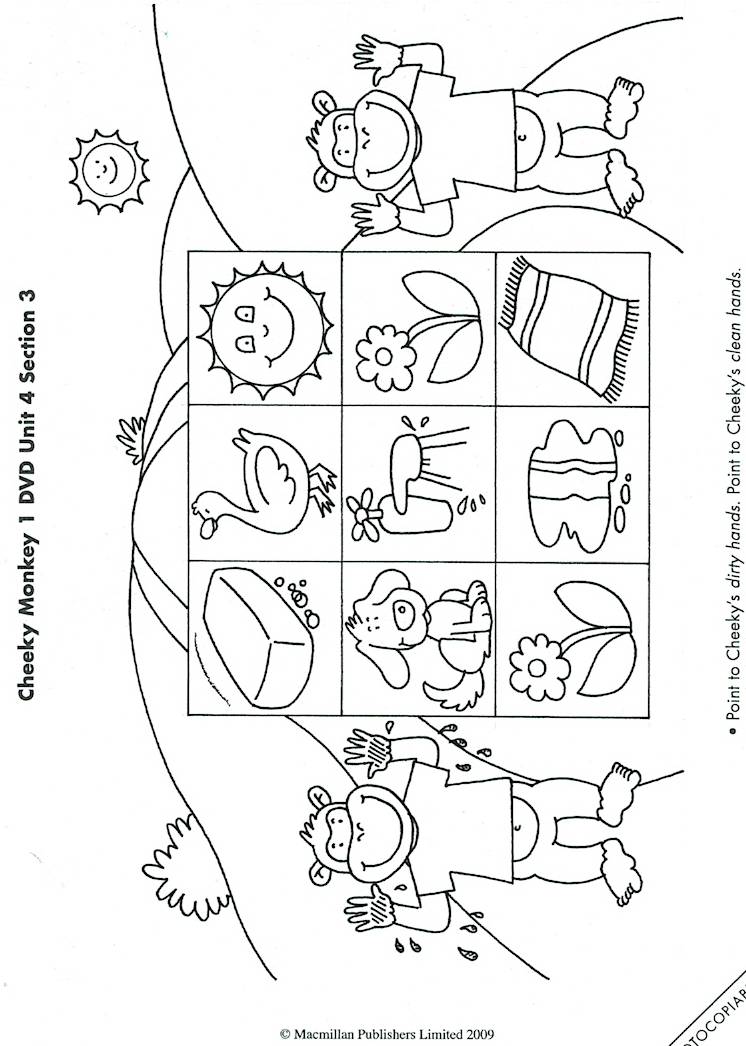 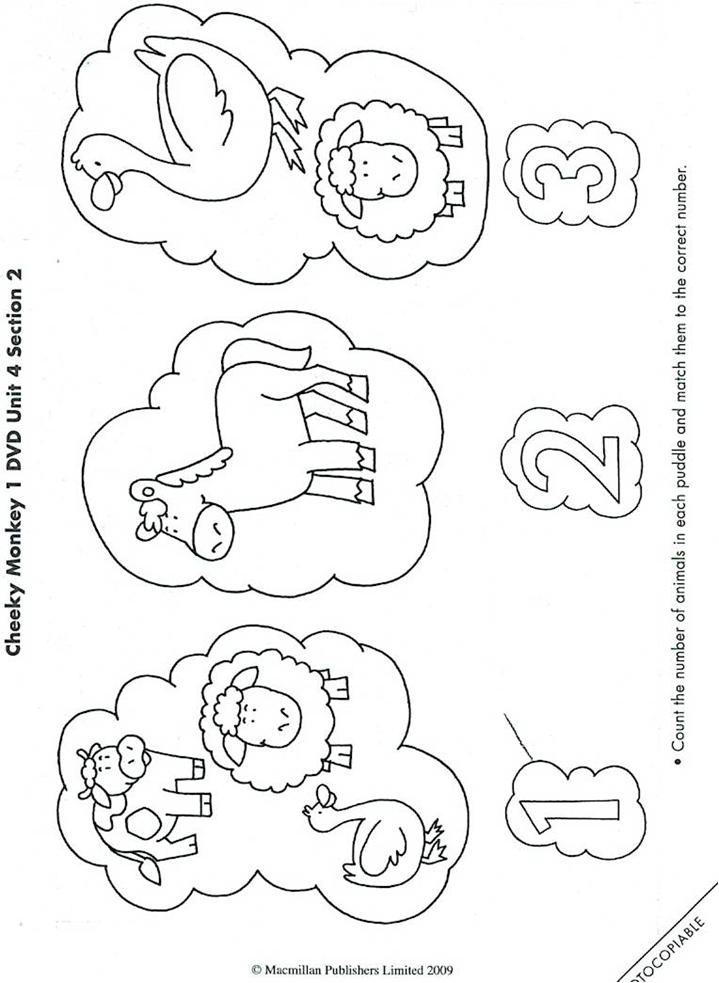 Połącz grupy  zwierząt z odpowiednia cyfrą